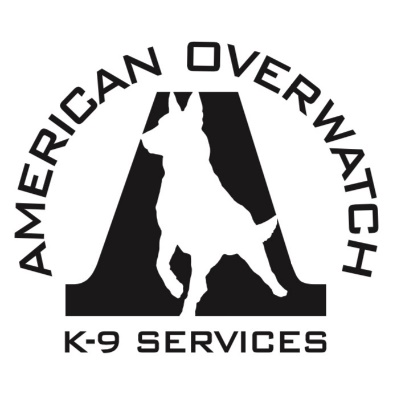 *Please note that class size is limited and you are not considered registered for the course until you receive confirmation via email and payment has been made*To register please print or type your information below and email completed forms to: AmericanOverwatchK9@yahoo.com or above mailing address To register please print or type your information below and email completed forms to: AmericanOverwatchK9@yahoo.com or above mailing address To register please print or type your information below and email completed forms to: AmericanOverwatchK9@yahoo.com or above mailing address To register please print or type your information below and email completed forms to: AmericanOverwatchK9@yahoo.com or above mailing address To register please print or type your information below and email completed forms to: AmericanOverwatchK9@yahoo.com or above mailing address Please select one:  K-9 Handler ($475)    Decoy ($250)     Supervisor ($250)   Observer ($250) Please select one:  K-9 Handler ($475)    Decoy ($250)     Supervisor ($250)   Observer ($250) Please select one:  K-9 Handler ($475)    Decoy ($250)     Supervisor ($250)   Observer ($250) Please select one:  K-9 Handler ($475)    Decoy ($250)     Supervisor ($250)   Observer ($250) Please select one:  K-9 Handler ($475)    Decoy ($250)     Supervisor ($250)   Observer ($250) Last Name:First Name:Rank/Title:# of Years in K-9 or Law Enforcement:Cellphone #:  (         )Cellphone #:  (         )Email:K-9 Partner Name:K-9 Partner Name:Breed & Age:Agency Name:Agency Phone #: (         )Agency Phone #: (         )Agency Address:                                                                   City, State, Zip:Agency Address:                                                                   City, State, Zip:Agency Address:                                                                   City, State, Zip:Agency Address:                                                                   City, State, Zip:Agency Address:                                                                   City, State, Zip:Supervisor’s Name:Supervisor’s Name:Supervisor’s Phone#: (         )Supervisor’s Phone#: (         )Supervisor’s Phone#: (         )Emergency Contact: (Name/Relationship)Emergency Contact: (Name/Relationship)Emergency Contact#: (         )Emergency Contact#: (         )Emergency Contact#: (         )